What does the Parent Liaison do?Reviews daily Attendance LogContacts parents of all absent studentsTransports students in emergency situations under the direction of the administrationProvides transportation to parents for school meetings with school personnelAdvocates for families at Attendance Review Team meetings, if neededA student risks loss of credit in a course whenever the following limits are exceeded in the course:We are here to work with you to make every child as successful as possible.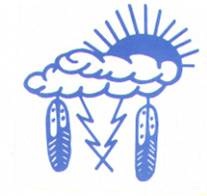 Bug-O-Nay-Ge-Shig Middle School/High School Attendance ProgramFor Truancy/Attendance Concerns, please contact:Julie Gordon Bug-O-Nay-Ge-Shig School15353 Silver Eagle Drive NWBena, MN  56626Phone		(218) 665-3000 ext. 2215 Toll-Free 	(800) 265-5576 Fax 		(218) 665-3024Email		jugordon@bugschool.k12.mn.usWebsite	www.bugonaygeshig.org*If your child is absent, please call the school or send in a note immediately upon return. All enrolled Bug-O-Nay-Ge-Shig students are expected to attend school every day on time, unless lawfully excused by the school.  The students are subject to Compulsory Attendance, Leech Lake Band of Ojibwe Judicial Code Title 4:  Juvenile Justice Code (2010)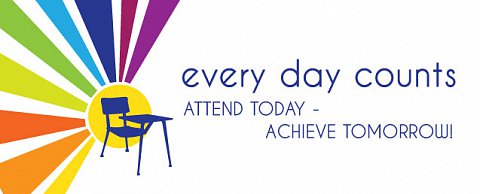 School Wide attendance goal: 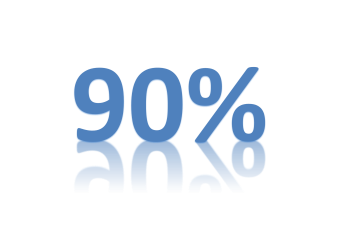 School Hours:Teachers are on duty at 7:45 a.m., children should not arrive earlier than 8:00 a.m.  Instructional Hours are from 8:35 a.m. to 3:15 p.m.  Early release days are scheduled from 8:35 a.m. to 1:31 p.m.Attendance is taken hourly for each scheduled class.  Students arriving after the bell will be marked Tardy.  Students more than 5 minutes late to class must obtain an Admit Ticket to be admitted to class, or will be marked as Unexcused.  Leaving class before the bell is considered Skipping.Attendance Consequences:Length of CourseNo. UNX Absences1 Quarter8Semester16